Oggetto: Autorizzazione dei genitori/tutori per consentire l’uscita del minore senza accompagnatori al termine delle attività didattiche   – a. s. 20____/20____ I sottoscritti __________________________________________ nato a _________________________ il ___/___/_____ (cognome e nome del padre/tutore/soggetto affidatario) __________________________________________ nata a _________________________ il ___/___/_____ (cognome e nome della madre/tutrice/soggetto affidatario) GENITORI/TUTORI /SOGGETTI AFFIDATARI dell’alunno/a _______________________________________________ nato/a a _____________________ il ___/___/_____ frequentante nell’a. s. 20___/20___ la classe _____ sez. ____ della scuola secondaria di primo grado di Stradella consapevoli delle sanzioni penali richiamate dall’art. 76 del D.P.R. 445 del 28 dicembre 2000 per i casi dichiarazioni non veritiere, di formazione o uso di atti falsi DICHIARANOdi essere a conoscenza di tutti gli orari di uscita dalle lezioni; che il minore suddetto ha raggiunto uno sviluppo psico-fisico ed un livello di autonomia e maturità tali da consentirgli/le di rientrare a casa da solo/a al termine delle lezioni, anche in considerazione dello specifico contesto in cui si trova il plesso scolastico e del percorso scuola/casa; che il minore suddetto è stato istruito sul percorso da seguire e sulle cautele da osservare per affrontare agevolmente i possibili rischi connessi al rientro autonomo a casa;  di non poter garantire all’uscita da scuola la presenza di almeno un genitore o di una persona appositamente delegata.Pertanto AUTORIZZANOla Scuola e i docenti a consentire l’uscita autonoma del minore __________________________________ (COGNOME e NOME), al termine dell’orario delle attività didattiche, senza la presenza di accompagnatori.La presente autorizzazione esonera il personale scolastico da ogni responsabilità connessa all'adempimento dell'obbligo di vigilanza ed ha efficacia per l’anno scolastico in corso (secondo quanto previsto dalla Legge nr. 172 del 4 dicembre 2017). L’autorizzazione vale anche ai fini dell’utilizzo in autonomia, da parte del minore all’uscita dalla scuola, del mezzo privato di locomozione ovvero del servizio di trasporto. NOTA BENE : Tale autorizzazione NON vale in caso di uscite occasionali. In questo caso specifico i genitori stessi od eventuali delegati muniti di documento di identificazione dovranno procedere al ritiro dell’alunno.DICHIARANO INOLTREdi impegnarsi a: informare tempestivamente la Scuola qualora siano venute meno le condizioni che possano consentire l’uscita da scuola del minore senza accompagnatori;  a controllare i tempi di percorrenza e le abitudini del/la proprio/a_figli_ per evitare eventuali pericoli e ad informare tempestivamente la scuola qualora le condizioni di sicurezza si modifichino;a ritirare personalmente il minore su eventuale richiesta della Scuola e nel caso insorgano motivi di sicurezza;a ricordare costantemente al minore la necessità di corretti comportamenti ed atteggiamenti ed il rispetto del codice della strada;di essere consapevoli delle responsabilità previste dal Codice Civile in tema di vigilanza sui minori e di sollevare il personale docente e non, il Dirigente scolastico e la Scuola tutta da ogni responsabilità connessa con gli obblighi di vigilanza sui minori a partire dal predetto termine. Il suddetto provvedimento di autorizzazione, adottato dal Dirigente Scolastico, potrà essere revocato con atto motivato, qualora vengano meno le condizioni che ne costituiscono il presupposto. Stradella, lì ___/___/______ Firma (per esteso e leggibile) degli esercenti la responsabilità genitoriale ______________________________                                 ______________________________ La dichiarazione è sottoscritta dagli interessati e consegnata a mezzo dell’alunno al coordinatore di classe ovvero sottoscritta e inviata all’ufficio di Segreteria (AREA DIDATTICA) via mail, o consegnata personalmente, insieme alla fotocopia, non autenticata, di un documento di identità degli esercenti la responsabilità genitoriale. 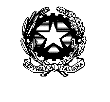 Ministero dell’IstruzioneISTITUTO COMPRENSIVO di STRADELLA(Scuola dell’infanzia, Primaria e Secondaria di Primo Grado)Via Repubblica,48 – 27049 STRADELLAtel. 0385/48053 – 0385/48136 - C.F. 93012910183 – Cod. Mecc. PVIC822002e-mail: pvic822002@istruzione.it – PEC: pvic822002@pec.istruzione.itSITO: www.istitutocomprensivostradellapv.edu.it